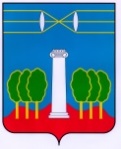 СОВЕТ ДЕПУТАТОВГОРОДСКОГО ОКРУГА КРАСНОГОРСКМОСКОВСКОЙ ОБЛАСТИР Е Ш Е Н И Еот 27.01.2022 №686/51О награждении Благодарственными письмами сотрудников Красногорской городской прокуратуры Московской области   За примерное исполнение служебных обязанностей, безупречную службу в органах прокуратуры Московской области и укрепление законности на территории городского округа Красногорск, Совет депутатов РЕШИЛ:Наградить Благодарственными письмами Совета депутатов городского округа Красногорск с вручением памятных сувениров сотрудников Красногорской городской прокуратуры Московской области:- Александрову Лилию Закизяновну - помощника Красногорского городского прокурора, юриста 2-го класса;- Баскакова Никиту Владимировича – помощника Красногорского городского прокурора, младшего советника юстиции.ПредседательСовета депутатов                                       			               С.В. ТрифоновРазослать: в дело, прокуратуру